Пояснительная  записка1. Автор: Досбулаева Алия Гибратовна, учитель математики.2. Образовательное учреждение: МБОУ «СОШ №64»  города           Астрахани  Астраханской области.3. Предмет, класс, в котором используется продукт:     алгебра, 8 – 9 классы.4. Название: Компьютерный тест «Сравнение действительных чисел»                                                                           5. Техническое оснащение: персональные компьютеры для учащихся (проверку можно провести в кабинете информатики).6. Описание ресурса. Данный ресурс представляет собой 5 компьютерных тестов, в  каждом по 5 заданий с выбором ответа. Предназначен для того, чтобы помочь учителю осуществить контроль знаний по теме «Сравнение действительных чисел», организовать подготовку к ГИА.  Использованы задачи из открытого банка заданий по подготовке к ГИА. Программа автоматически перемешивает вопросы, разрешает исправление ответов, показывает результат в процентах. Тесты созданы в виде автономных исполняемых файлов, которые можно раздать учащимся. Достаточно запустить полученный файл на любом компьютере с Windows. При сетевом тестировании преподаватель видит на своем компьютере сведения об успехах учащихся.                                           8. Интерфейс программы* 1 – поле  для  ответа;* 2 – задание;* 3 – кнопки  быстрого доступа к заданиям;* 4 – обзор всех доступных заданий;* 5 – кнопки ввода ответа;* 6 – завершение работы.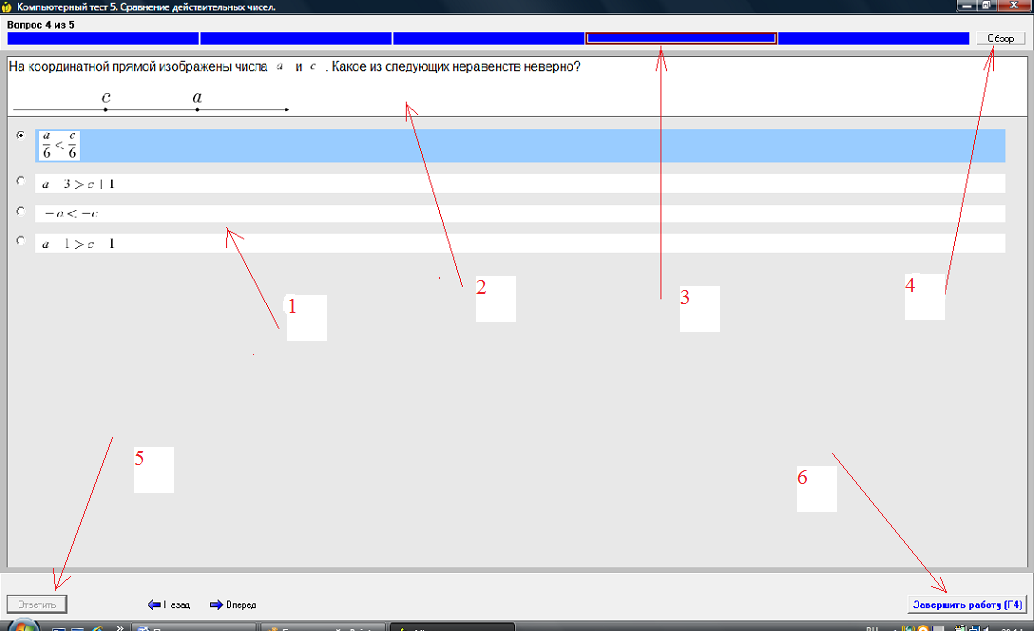  Цвет на диаграмме означает: зелёный – ответов правильно, серый – ошибок. 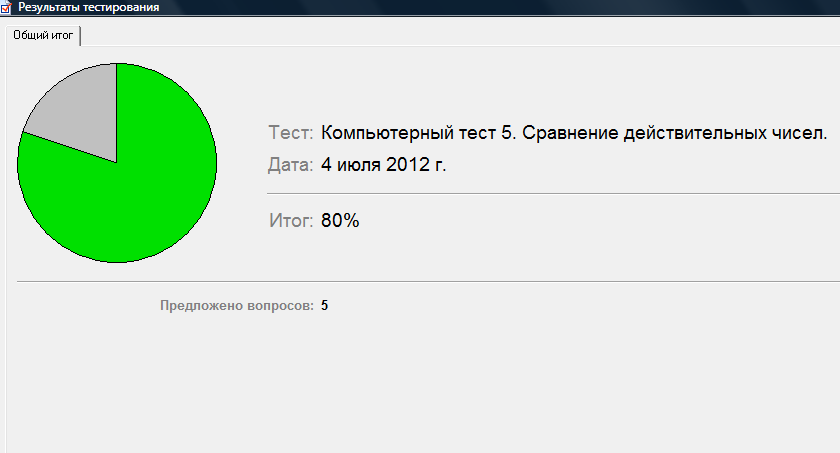 Использованная  литература  и                             интернет - источники: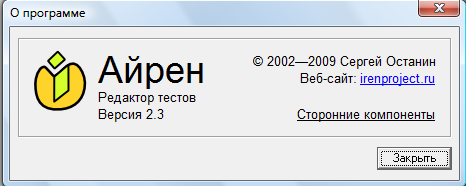 Открытый банк заданий по подготовке к ГИА.